PREFEITURA MUNICIPAL DE BOCAIUVA – MG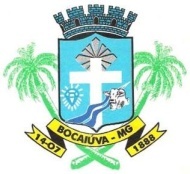 SECRETARIA MUNICIPAL DE EDUCAÇÃORua Mariana de Queiroga, 141 – Telefone: (38) 3251-2136CEP: 39390-000 – Bocaiuva-MGPROCESSO SELETIVO SIMPLIFICADO – EDITAL Nº 08/2023CONVOCAÇÃO DE CANDIDATOS 	     CONVOCAMOS os candidatos inscritos no processo seletivo para cargo de Auxiliar de Serviços da Educação, e que tenham interesse nas vagas para MONITOR DE ÔNIBUS abaixo relacionadas, para entrarem em contato com a Secretaria de Educação, quarta -feira  dia 07/02/2024 de 08:00  às 10:00 e informar o nome e a classificação. A apresentação da documentos relacionados no  edital e ainda os documentos comprobatórios de tempo de serviço e títulos declarados na inscrição serão solicitados no ato do contrato após a classificação .A responsabilidade do comparecimento na data e horário agendado, é exclusivamente do candidato. Telefone (38)3251-2136	     A documentação será rigorosamente conferida pela Divisão de RH, e a contratação somente será concretizada se todos os documentos foram apresentados na forma exigida. Caso haja inconsistência, o candidato poderá ter a sua classificação alterada ou ser desclassificado.	As vagas serão disponibilizadas através do site da Prefeitura Municipal  e no quadro de aviso da Secretaria de Educação. Não será permitido nenhuma mudança após assinatura do contrato.	As vagas serão preenchidas seguindo o critério abaixo:.1-ESTÁ INSCRITO NO PROCESSO SELETIVO NA FUNÇÃO DE ASE2-TER CERTIFICADO DE CAPACITAÇÃO DE PRIMEIROS SOCORROS (MINISTRADO PELO MUNICIPIO)3-CLASSIFICAÇÃO NA LISTA AUXILIAR DE SERVIÇOS DA EDUCAÇÃOPARA MONITOR DE ÔNIBUSCARGOLOCALIDADEVAGASTURNOMONITOR DE ONIBUSRURAL/URBANA 11MAT/VESP